Laconia School DistrictFIELD TRIP REQUEST(Not to be used for interscholastic trips)TEACHER(S) _____________________________________________________ DATE OF TRIP______________SCHOOL_______________________________________________________No. Adult Supervisors_________Time:      From_______________To_______________Grade_____________ No. of Pupils________________Name of CPR certified staff member(s) _________________________________________________________Destination_______________________________________________________________________________Costs:         	Admissions _________________________________per pupil		Transportation ______________________________ (bus or car*)		Meals ______________________________________ per pupil		Other ______________________________________ (itemize below)1. Educational Objectives of Trip: _______________________________________________________________________________________________________________________________________________________________________________________________________________________________________________________________________________________________________________________________________________________________________________________________________________________________________2. What arrangements have been made to ensure that all students have the opportunity to participate?________________________________________________________________________________________________________________________________________________________________________________________________________________________________________________________________________________________________________________________________________________________________________3. Planned follow-up Activities: _____________________________________________________________________________________________________________________________________________________________________________________________________________________________________________________________________________________________________4. Names of Volunteers/Chaperones: _______________________________________________________________________________________________________________________________________________________________________________________                                       _________________________________		Principal						           Superintendent of SchoolsApproved							              Approved        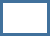 Not approved								Not approved  *100,000/300,000 coverage required                                                                                                              10/2017 Revised